hmad		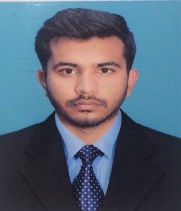 Civil Site Engineer Email:	ahmed.380234@2freemail.com                                                  EXECUTIVE PROFILEWant to excel in the field of Civil Engineering by using my skills that reflects competency, dedication and credibility to the best degree. Want to disseminate my knowledge, acquired in the most effective manner, at whatever level possible by cultivating and maintaining key relationships with executives, strategic partners and staff. Have clear understanding of role and responsibilities associated with being an Engineer. Enjoy being a part of successful and productive team, which could assist me in future.                                                  CAREER PROFILE/SKILLS10 months Experience of Site & Planning in Multi-Story Building7 months Experience in Residential Villas Construction.Project Planning, Scheduling & MonitoringEXPERIENCE CHRONOLOGYOrganization:			Tijaarat Developers Pvt. Limited Pakistan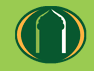 			                ( one of the leading construction companies in Pakistan.) Tenure:		                15 July 2017 – 23 April 2018Designation:			Site EngineerProjects:                                               Multi-Story Building in Askari-X Lahore, PakistanActing as the main technical advisor on site for subcontractors, crafts people and operativesEnsuring that all materials used and structure work (columns, beams, slabs, ) performed are as per specificationsSupervising and inspecting for all type of woks (formwork, steel work, stone work and concrete)Checking plans, drawings and quantities for accuracy of calculationsOverseeing the selection and requisition of materials and plantCollaborating with any consultants, subcontractors, supervisors, planners, quantity surveyors and the general workforce involved in the projectCommunicating with clients and their representatives (architects, engineers and surveyors), include attending regular meetings to keep them informed of progressOverseeing quality control and health and safety matters on sitePreparing daily, weekly and monthly reports, work allocation and submitted to the project manager.Preparing the check Request for Inspection and attached relevant documents.Testing of steel reinforcement, soil classification, comparison of concrete cubes and cylinders to maintain quantity of material that is used on site.Organization:			Private Consulting Agreement (Construction of Residential Villas)				                Ijaz Contractors and Abdullah Associates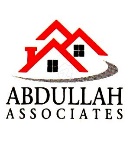 Tenure:			12 Jan 2017 – 4 July 2017		Designation:		                Site EngineerProject:		                                Residential Villas in Garden Town Lahore                             Review architectural or engineering plans, specifications and contract documents to ensure compliance with government codes, laws and regulations·Play an integral role in ensuring Client requirements are understood by the team and identifying changes in requirements throughout the project so we are able to offer innovative and flexible solutions.Responsible for making Auto-Cad drawings for different houses and Multi-purpose buildings, execution of civil works like excavation , Foundation works, concreting, flooring, roofing etc.Day to Day report submission of the onsite work to the project managerReview risk assessments and method statements and ensure that they are appropriate for the intended work. Ensure that emergency procedures are transmitted to and understood by all parties                Associated with the work. Ensure that the methodology, sequence and duration of construction activities are compatible with the objectives described in this Project Management Plan.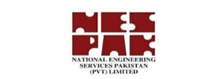 Organization:			National Engineering Services Pakistan				A Multi-National construction company.	Tenure:				13 June 2016 – 27 July 2016Designation:			Internee Project:			                Orange Line Package 1 Lahore, PakistanAs an intern, responsible for;Road WorksPre-casting works at Casting YardGrouting of transomsConcreting of piersQuality control and assurances maintenance at sightEDUCATIONADDITIONAL SKILLS AND CERTIFICATIONSSoftwares :AutoCAD – Expert in making and reading of Plans and Drawings. Mat lab – Have a good knowledge of coding for making different programs function.Primavera – Expertise in product management, collaboration and control capabilities. E-tabs – Updated knowledge of catering multi-story building analysis and design.SAFE – Basic knowledge of Integrated design of slabs, mats and footings.MS Office – (All versions, esp. MS Word, MS Power Point and MS Excel)Training and workshops:Primavera Training								2 day workshop arranged by ICE (Institute of Civil Engineering)Survey Detailed survey and study of Defense, phase V & VI Lahore, PakistanDetailed twelve days s urvey on hilly areas in Abbottabad, Pakistan                                                              PERSONAL DETAILSDate of Birth		:	17 March 1996Language		:	English, Urdu, Punjabi & HindiNationality		: 	PakistaniDEGREEEXAMINING BODY:YEARBSc. Civil EngineeringUniversity of Engineering & Technology Lahore2017ConscientiousUnwaveringDetailed OrientedVirtuousProblem SolverMethodicalPunctualAdapt EasilyInitiative